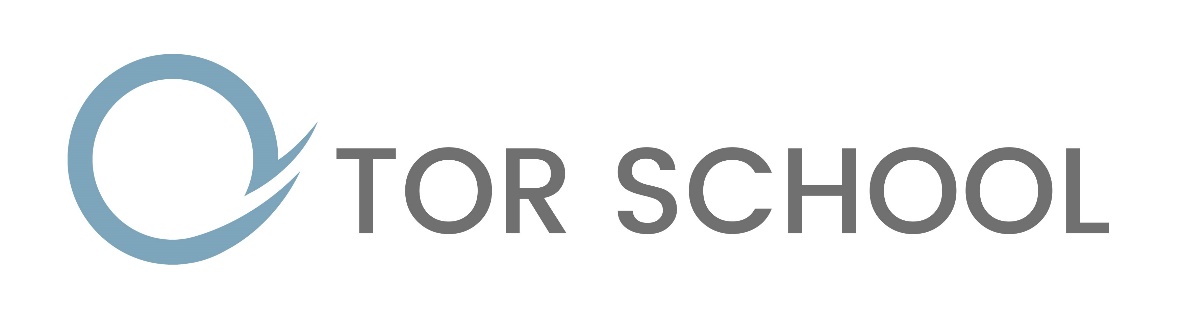 Staff Code of Conduct Contents:Statement of intentLegal framework Safeguarding pupils Appearance and dressAttendance Professional behaviour and conduct Conduct outside of work Smoking, alcohol and other substances Health and safety Declaration of interests Relationships with pupils Transporting pupils Financial inducements E-safety Premises, equipment and communication Photography and videos Data protection and confidentiality Probity of records Contacts Monitoring and review Statement of intent Tor School expects all pupils to receive high-quality teaching and learning in a positive and respectful environment. Employees at the school should understand that their own behaviour, and the manner in which they conduct themselves with their colleagues, pupils, parents and other stakeholders, sets an example. We recognise that the majority of staff members act appropriately and treat each other with dignity and respect; however, we consider it important to clarify the expected standards. This policy forms part of a staff member’s contract of employment and failure to comply with it, and with the associated school policies, may result in disciplinary action being taken, including legal action where this is warranted.This document applies to all staff members who are:Employed by the school, including the headteacher and volunteers.Employed in units or bases that are attached to the school.This document does not apply to:Peripatetic staff members who are centrally employed by the LA.Employees of external contractors.These employees are governed by their employment contracts and any relevant laws pertaining to their activities within the school, for example, the GDPR.Legal frameworkThis policy has due regard to all legislation including, but not limited to, the following: The General Data Protection Regulation (GDPR)The Data Protection Act 2018The Education Act 2002The Children Act 1989 The Working Time Regulations 1998 (as amended)Sexual Offences Act 2003This policy also has due regard to statutory guidance including, but not limited to, the following: DfE (2018) ‘Keeping children safe in education’ DfE (2018) ‘Working Together to Safeguard Children’ This policy operates in conjunction with the following school policies and documents:Child Protection and Safeguarding PolicyHealth and Safety PolicyData Protection PolicyAllegations of Abuse Against Staff PolicyEqual Opportunities Policy Whistleblowing PolicySafe Holding PolicyE-safety PolicyAcceptable Use AgreementPhotography PolicyTechnology Acceptable Use Agreement – Staff Safeguarding pupils In accordance with ‘Keeping children safe in education’, all staff members have a responsibility to safeguard pupils and protect their welfare.All staff members have a responsibility to ensure that they provide a learning environment in which pupils feel safe, secure and respected.To effectively safeguard pupils, staff members are required to follow the procedures outlined in this Staff Code of Conduct and the Child Protection and Safeguarding Policy, ensuring that they do not act in a way that may put pupils at risk of harm, or lead others to question their actions.In accordance with the school’s Child Protection and Safeguarding Policy, staff members will be prepared to identify pupils who may be subject to, or at risk of, abuse and neglect, and will follow the necessary reporting and referral procedures.Any staff member that has concerns about a staff member’s actions or intent that may lead to a pupil being put at risk of harm will report this in line with the Whistleblowing Policy to the headteacher immediately so appropriate action can be taken.If the concern is regarding the headteacher, staff will report this to the chair of the governing board. All staff will partake in the appropriate safeguarding and child protection training; additionally, all staff will receive regular safeguarding and child protection updates but at least annually. Staff will be aware that confidentiality will never be promised to a pupil – staff will understand the procedure for if a pupil discloses a potential safeguarding issue, in accordance with the school’s Child Protection and Safeguarding Policy. Appearance and dressThe school expects that staff members will:Ensure that their appearance is clean and neat when at work or representing the school.Dress in a manner that is appropriate to their role.Remember that they are role models for pupils, and that their dress and appearance should reflect this.Not dress in a way that would cause embarrassment to pupils, parents, colleagues or other stakeholders.AttendanceThe school expects that staff members will:Attend work in accordance with their contract of employment and associated terms and conditions in relation to hours, days of work and holidays.Make routine medical and dental appointments outside of their working hours or during holidays where possible. Refer to the school’s Staff Leave of Absence Policy if they need time off for any reason other than personal illness.Follow the school’s absence reporting procedure when they are absent from work due to illness or injury.Professional behaviour and conduct Staff members are expected to treat other colleagues, pupils, parents, and external contacts with dignity and respect.The use of foul and abusive language will not be tolerated.Discrimination, bullying, harassment or intimidation, including physical, sexual and verbal abuse, will not be tolerated.Staff members will not misuse or misrepresent their position, qualifications or experience, or bring the school into disrepute. Staff members will inform the headteacher if they are subject to a criminal conviction, caution, ban, police enquiry, investigation or pending prosecution.Staff will be aware that professional behaviour and conduct is expected to be extended to extra-curricular trips and visits too. All staff attending a trip or visits will act in accordance with this policy. Conduct outside of work Staff may undertake work outside school, either paid or voluntary, provided that it does not conflict with the interests of the school. The nature of the work cannot be seen to bring the school into disrepute, nor be at a level which may contravene the working time regulations or affect an individual's work performance.Staff will not engage in outside work which could seriously damage the reputation and standing of the school or the employee’s own reputation, or the reputation of other members of the school community. In particular, criminal offences that involve violence, possession or use of illegal drugs or sexual misconduct are unacceptable.Staff will not engage in inappropriate use of social network sites which may bring themselves, the school, school community or employer into disrepute. This is explored further in section 15.Smoking, alcohol and other substances In accordance with the school’s Smoking Cessation Policy:Staff will not smoke on, or within a 100m radius of, the school premises.Staff will not smoke whilst working with or supervising pupils off-site, such as when on educational visits and trips.The taking of illegal drugs or alcohol during working hours is unacceptable and will not be tolerated. Staff members must never attend work under the influence of alcohol or illegal drugs.If alcohol or drug usage impacts on a staff member’s performance, the school has the right to discuss the matter with the employee and take appropriate action in accordance with the school’s disciplinary procedures, including referral to the police.Health and safety Staff members will:Be familiar with and adhere to the school’s Health and Safety Policy and ensure that they take every action to keep themselves and everyone in the school environment safe and well.Comply with health and safety regulations and use any safety equipment and protective clothing which is supplied to them.Comply with hygiene requirements.Comply with accident reporting requirements.Inform the headteacher of any paid work which is undertaken elsewhere, for compliance with The Working Time Regulations 1998 (as amended).Declaration of interests Staff members are required to declare their interests, both personal and financial, where the group or organisation they are affiliated with would be considered to be in conflict with the ethos of the school.  For the purposes of this policy, a financial conflict of interest is one where there is, or appears to be, opportunity for personal financial gain, financial gain for close relatives or friends, or where it may be reasonable for a third party to take the view that financial benefits may affect an individual’s actions.The term ‘financial interest’ means anything of monetary value, including the following:Payments for servicesEquity interestsIntellectual property rightsHospitality or giftsExamples of financial interests that must be declared include, but are not limited to, equity interests in services considered for use by the school.Non-financial conflicts of interest can also come into conflict, or be perceived to come into conflict, with an individual’s obligations or commitments to the school. These interests may include any benefit or advantage including, but not limited to, direct or indirect enhancement of an individual’s career or gain for immediate family or someone with whom the individual has a close relationship.Examples of situations that could give rise to non-financial conflicts of interest include the following:Pressure or temptation to accept gifts, inducements or hospitalityParticipating in the appointment, hiring, promotion, supervision or evaluation of a person with whom the individual has a close personal relationshipWhere a member of staff has or develops a close personal relationship with a colleagueMembership to a trade union or staff representative group does not need to be declared.Staff members will also carefully consider whether they need to declare their relationship with any individual where this might cause a conflict with school activities. Failure to make a relevant declaration of interests is a very serious breach of trust and, therefore, if employees are in doubt about a declaration, they are advised to contact the school or trade union.Relationships with pupils The school expects that staff will:Maintain professional boundaries and relationships with pupils at all times, and will consider whether their actions are warranted, proportionate, safe and necessary.Act in an open and transparent way that would not lead to others questioning their actions.Ensure that they do not establish social contact with pupils for the purpose of securing a friendship, or to pursue or strengthen a relationship.Ensure that they do not develop personal or sexual relationships with pupils: this includes sexual remarks and discussing their own sexual relationships with, or in the presence of, pupils.Only contact pupils via the school’s established mechanisms: personal phone numbers, email addresses or social media platforms will not be used to contact pupils.Under the Sexual Offences Act 2003, it is an offence for a person aged 18 or over to have a sexual relationship with a child under 18 where that person is in a position of trust in respect to that child, even if the relationship is consensual. Transporting pupils When it is necessary to transport pupils off-site, staff will ensure that the transport arrangements of the vehicle meet all legal requirements, they have an appropriate licence and the vehicle is roadworthy, has a valid MOT certificate and is insured.Financial inducements Staff members will:Familiarise themselves and comply with the school’s financial regulations.Declare to the governing board, in writing, any gifts received, with the exception of:Low cost, functional items suitable for business rather than personal use and displaying the supplier’s logo – these items may be accepted. Gifts offered by parents or pupils to school staff to express their gratitude, but staff members should always refuse monetary gifts.Hospitality in the form of meals and drinks where it is part of a normal business meeting. Authorised visits to exhibitions, demonstrations, conferences, business meals and social functions in connection with the school’s business, which shall be at the school’s expense.Not accept a personal gift, payment, or other incentive from a business contact – any such gifts should be returned.Declare any gift that cannot be returned to the governing board, who will decide how it will be used.Only accept offers to specific events after authorisation from the governing board.E-safety Staff will adhere to the procedures outlined in the school’s E-safety Policy and Acceptable Use Agreement at all times.Staff are required to employ the highest security settings on any personal profiles they may have.Staff will not engage in inappropriate use of social networking sites including contacting pupils or their family members, accepting or inviting friend requests from pupils or their family members, or following pupils or their family members on social media.The school understands that some staff members may also be relatives of pupils at the school and, therefore, may wish to contact other parents. When doing so, staff will exercise their professional judgement and will not contact family members on social media if this would lead to a conflict of interest.Staff will remain mindful of their use of social media and their web-based presence including written content, videos or photographs, and views expressed directly or indirectly which may bring themselves, the school or the school community into disrepute.Premises, equipment and communication School equipment and systems are available only for school-related activities and will not be used for the fulfilment of another job or for personal use, unless specifically authorised by the headteacher.Illegal, inappropriate or unacceptable use of school equipment or communication systems may result in disciplinary action and, in serious cases, could lead to an employee’s dismissal. Employees receiving inappropriate communication or material, or who are unsure about whether something he/she proposes to do might breach this policy, should seek advice from the headteacher. The school reserves the right to monitor emails, phone calls, internet activity or document production, principally in order to avoid offensive or nuisance material and to protect systems from viruses, but also to ensure proper and effective use of systems. Communication systems may be accessed when the school suspects that the employee has been misusing systems or facilities, or for the investigation of suspected fraud or other irregularity. Access will be secured by the systems manager, only with the permission of the Headteacher. Passwords should not be shared and access to computer systems must be kept confidential except on the express request of the headteacher or systems manager. Breaches of this confidentiality may be subject to disciplinary action. School equipment that is used outside the premises, e.g. laptops, will be returned to the school when the employee leaves employment or if requested to do so by the headteacher.Photography and videos Photographs and videos will only be taken using school equipment – using personal mobile phones for this purpose is prohibited, in accordance with the school’s Photography Policy.Consent for taking photographs will be obtained from parents, or the pupil themselves, if they are deemed old enough and able to make the decision for themselves.The age of consent that is legislated is 13 and above; however, this is only applicable for online services provided directly to children. For everything else, an appropriate age for consent is considered on a case-by-case basis by the head teacher and a pupil’s parents (where appropriate). Pupils who have not provided consent, either personally or via their parents, to have their photograph taken or be filmed will have their wishes respected, in line with the Photography Policy. The headteacher will be notified of the proposed use of the imagery or video and the equipment and ensure that the use of such is included in lesson plans where this is necessary.All photographs and videos will be available for scrutiny, and staff will be prepared to justify the images or footage taken.Careful consideration will always be given to the activities which are being filmed or photographed, to ensure that images or videos are not indecent and cannot be misused.Data protection and confidentiality Regarding personal and sensitive data, staff members are required, under the GDPR, to: Consider the legal basis for collecting the data, ensuring that this is documented.Ensure that the data is stored on a GDPR-compliant server, and that the data is not held for any longer than necessary. Securely dispose of the data when the relevant retention period ends. Staff members will not disclose sensitive information about the school, its employees or the LA to other parties.The only exception whereby it is acceptable for a staff member to disclose information that would otherwise be considered confidential is when the confidential information gives rise to concerns about the safety or welfare of a pupil.Staff members have the right to request access to data that is held about them. Such requests will be made to the headteacher in writing in accordance with the school’s Data Protection Policy.Probity of records The deliberate falsification of documents, such as references, academic qualifications or legal documents, is unacceptable. Where a staff member falsifies records or other documents, including those held electronically, this will be regarded as a serious disciplinary matter and potentially a criminal offence.Contacts Staff members will not use school business contacts for acquiring materials or services at trade/discount prices for non-school activities, unless participating in concessionary schemes arranged by trade unions or other such groups.Monitoring and review This policy will be reviewed on an annual basis by the headteacher and any changes made will be communicated to all members of staff.All members of staff are required to familiarise themselves with this policy as part of their induction programme.Signed by:Signed by:Signed by:Signed by:HeadteacherDate:Chair of governorsDate: